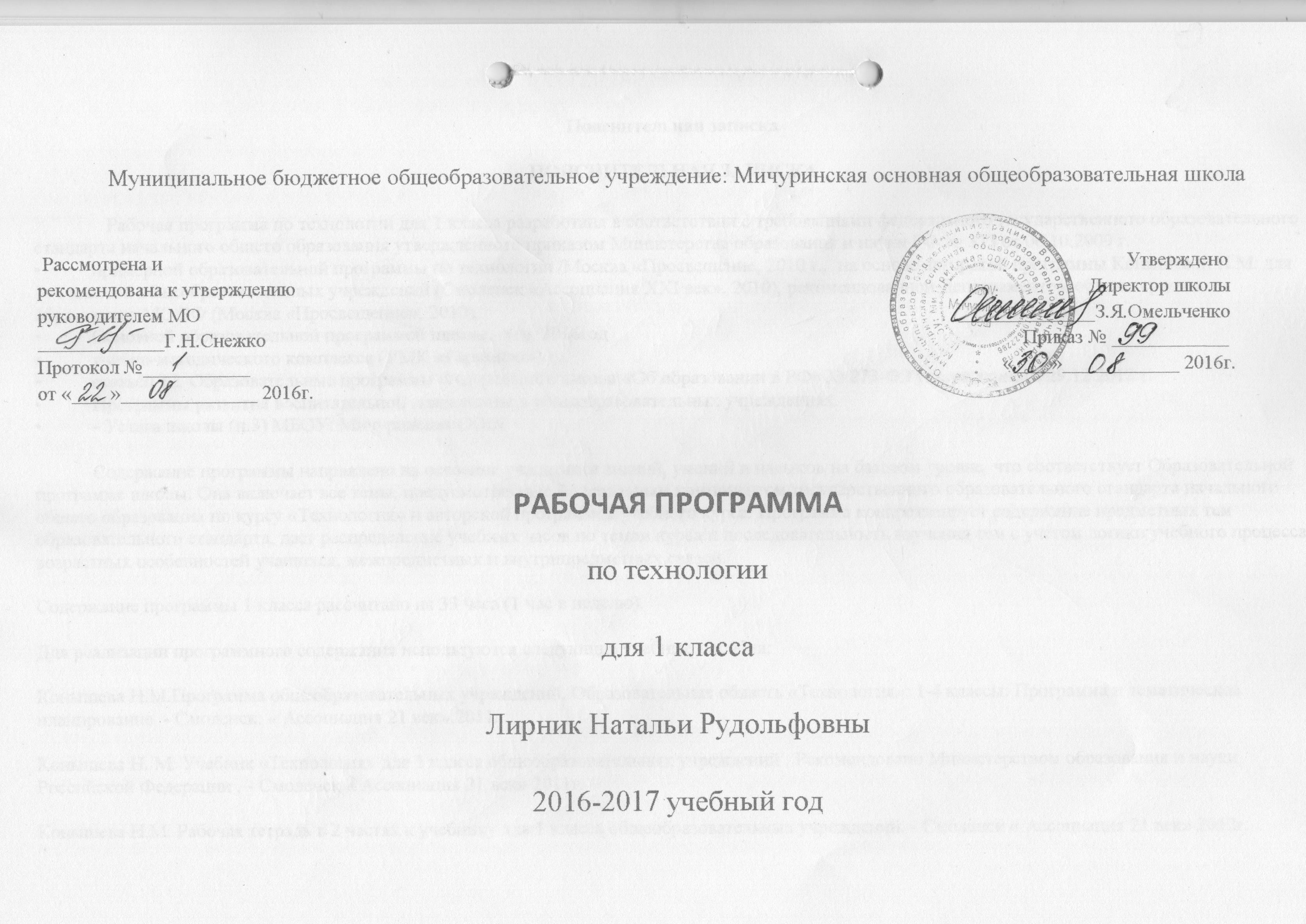 Пояснительная запискаПОЯСНИТЕЛЬНАЯ ЗАПИСКА                   Рабочая программа по технологии для 1 класса разработана в соответствии с требованиями федерального государственного образовательного стандарта начального общего образования утвержденного приказом Министерства образования и науки РФ № 373 от 06.10.2009 г. •	примерной образовательной программы по технологии /Москва «Просвещение, 2010 г.,  на основе авторской программы Конышевой Н.М. для 1–4 классов общеобразовательных учреждений (Смоленск «Ассоциация XXI век», 2010), рекомендованной Департаментом общего среднего образования МО РФ (Москва «Просвещение», 2010),•	Основной образовательной программой школы,  утв. 2016год•	учебно-методического комплекса (УМК «Гармония»)•	статьей 12. Образовательные программы Федерального закона «Об образовании в РФ» № 273-ФЗ утвержденного 29.12.2012 г. •	Программы развития воспитательной компоненты в общеобразовательных учреждениях. •	- Устава школы (п.3) МБОУ: Мичуринская ООШСодержание программы направлено на освоение учащимися знаний, умений и навыков на базовом уровне, что соответствует Образовательной программе школы. Она включает все темы, предусмотренные федеральным компонентом государственного образовательного стандарта начального общего образования по курсу «Технология» и авторской программой учебного курса. Программа конкретизирует содержание предметных тем образовательного стандарта, дает распределение учебных часов по темам курса и последовательность изучения тем с учетом логики учебного процесса, возрастных особенностей учащихся, межпредметных и внутрипредметных связей.Содержание программы 1 класса рассчитано на 33 часа (1 час в неделю).Для реализации программного содержания используются следующие учебные пособия:Конышева Н.М.Программа общеобразовательных учреждений. Образовательная область «Технология»: 1-4 классы: Программа и тематическое планирование. - Смоленск: « Ассоциация 21 век».2011.Конышева Н. М. Учебник «Технология» для 1 класса общеобразовательных учреждений . Рекомендовано Министерством образования и науки Российской Федерации , - Смоленск « Ассоциация 21 век» 2011г. Конышева Н.М. Рабочая тетрадь в 2 частях к учебнику для 1 класса общеобразовательных учреждений. - Смоленск « Ассоциация 21 век» 2012г.В авторскую программу внесено изменение: на изучение курса «Технология» отводится 33 часа, а не 32. В раздел «Мастерим и изучаем природу» добавлен 1 час: «Экскурсия в парк. Наблюдения. Сбор природного материала».Концептуальные основы программыДля развития ребёнка необходима интеграция интеллектуального, физического и эмоционального аспектов в целостном процессе обучения. Уроки практического труда (или технологии), как никакие другие, реально могут обеспечить такую интеграцию. Эти уроки уникальны и исключительно важны для общего развития детей, особенно в младшем школьном возрасте. Их специфические возможности в системе общего образования наиболее ярко выражаются в следующих взаимосвязанных аспектах:возможность активизации познавательной деятельности и углубления общего образования (за счёт соединения различных форм познания, видов деятельности и специфической содержательной базы предмета);возможность самореализации и социальной адаптации личности (через формирование комплекса социально ценных умений и развитие творчества);возможность гармонизации развития личности (на основе более реалистического учёта в образовательном процессе психофизиологических возможностей ребёнка и природных закономерностей развития).Первая и главная специфическая черта уроков практического труда состоит в том, что они строятся на уникальной психологической и дидактической базе — на основе предметно-практической деятельности. Следовательно, в них более ярко, чем в других учебных предметах, представлены наглядно-образная и наглядно-действенная формы познания. Познавательная деятельность человека едина, поэтому отвлечённое мышление, хотя по определению и требует способности оторваться от жизни, оказывается наиболее продуктивным, когда сочетается с практическими действиями.Эмоционально-эстетическое развитие на уроках художественного конструирования связано с тем, что учащиеся так или иначе проявляют соответствующее отношение к объектам, условиям, процессу и результатам труда. Выполнение заданий предполагает учёт основ композиции, средств её гармонизации, правил художественной комбинаторики, особенностей художественного стиля. Духовно-нравственное развитие учащихся на уроках художественного конструирования может быть очень эффективным, если их содержание направить на освоение проблемы гармоничной среды обитания человека, конструируемой по правилам современного дизайна. В этом случае школьники получают устойчивые и систематические представления о достойном человека образе жизни в гармонии с окружающим миром.Развитию духовности и нравственных принципов в художественно-конструкторской деятельности способствует активное изучение образов и конструкций природных объектов, которые являются неисчерпаемым источником идей для художника-конструктора. На уроках технологии школьники знакомятся также с народными ремёслами, изучают народные традиции, которые сами по себе имеют огромный нравственный смысл. Физическое развитие на уроках практического труда обусловлено тем, что работа учащихся сочетает в себе умственные и физические действия. Выполнение практических заданий связано с определённой мускульной работой, в результате которой активизируются обменные процессы в организме, а вместе с ними - рост клеток и развитие мускулов. При этом важно учесть, что рост крупных мышц у детей опережает рост мелких, поэтому дети 6—7 лет с трудом держат ручку, неуклюже выполняют различные виды работ, связанные с деятельностью мелкой мускулатуры: письмо, разметку, вырезание фигур и т. д. Кроме того, в этом возрасте у них ещё не сформировался узел связи предплечья и кисти, поэтому недостаточно развита координация движений руки. Предусмотренные на уроках художественного конструирования практические операции способствуют ускорению и гармонизации физического и общего психофизиологического развития ребёнка.ОБЩИЕ ОСОБЕННОСТИ КУРСА «ХУДОЖЕСТВЕННО-КОНСТРУКТОРСКАЯ ДЕЯТЕЛЬНОСТЬ» В 1-4 КЛАССАХВ основе всего курса лежит психолого-педагогическая концепция развивающего обучения, а его целью является углубление общего образования и развитие личности каждого ученика. Практическая реализация этой концепции находит выражение:в обновлении содержания курса;в целенаправленном развитии у школьников мышления и формировании у них универсальных учебных действий;в формировании у детей социально ценных умений и воспитании личностных качеств;в организации дифференцированного обучения и разноуровневом подходе к освоению содержания;в системной организации содержания курса и деятельности учащихся по его изучению.Кратко охарактеризуем каждый из перечисленных пунктов.1. Главным в содержании обучения является нравственно-эстетический и социально-исторический опыт человечества, который обязательно отражается в материальной культуре. Специальная «технологическая» подготовка, которая традиционно была в этом предмете на первом месте, занимает подчинённое положение по отношению к общеобразовательным знаниям и умениям. В УМК нашёл отражение дизайнерский подход к созданию учебных изделий как части предметной среды; это в наибольшей степени отвечает современному социальному заказу применительно к учебному курсу «Технология». Однако школьники не обременяются формальным изучением специальных вопросов по теории дизайна и не нацеливаются на их заучивание. Весь материал осваивается по существу, в непосредственной связи с практическим решением задач, касающихся создания предметов материального мира. Такой подход позволяет уйти от формального запоминания материала и формировать у учеников реальную систему необходимых компетентностей — знаний о правилах создания гармоничной среды обитания и умения применять их в собственной деятельности.2. Содержание изучаемого материала и способы включения учащихся в деятельность по его усвоению выстроены таким образом, чтобы создавались реальные условия для развития мышления и формирования универсальных учебных действий: самостоятельной ориентировки в задании; анализа и отбора информации, необходимой для его выполнения; планирования работы; выбора оптимальных способов деятельности; самоконтроля и корректировки работы; оценки и самооценки выполненной работы.Обучение по строго заданным инструкциям предлагается лишь в тех случаях, когда это наиболее целесообразно; в основном это касается ситуаций, когда необходимы прямая трансляция конкретных знаний или обучение конкретным способам работы, а поиск собственного решения не имеет дидактического смысла. В подавляющем же большинстве случаев учебники не диктуют готовых решений, а учат размышлять, сравнивать, сопоставлять информацию, задумываться над ней и делать выводы, искать и находить правильное решение. Такой подход предпринят в рамках всех разделов и тем, начиная с 1 класса.По каждой теме ученикам предлагаются специальные задачи: на сообразительность, пространственное мышление, на поиск художественного образа и др. Поскольку все они выполняются практическим путём, в материале, такая работа одновременно развивает и руку ребёнка, что, в свою очередь, способствует дальнейшему развитию определённых участков мозга. Всё это позволяет решать большинство образовательных и развивающих задач одновременно, во взаимосвязи друг с другом. Таким образом, уроки, построенные на материале учебника, являются полифункциональными, т. е. одновременно выполняю: целый ряд важнейших общеобразовательных функций.3.В содержании учебного материала и методическом оснащении авторского курса учитывается также важность формирования у школьников социально ценных практических умений, личностных качеств и общей творческой направленности личности.Задания подобраны таким образом, чтобы ученики имели возможность постепенно приобретать реальный опыт практической преобразовательной деятельности, учиться мастерству в различных видах рукоделия, развивать у себя вкус к творчеству, привычку к продуктивным видам деятельности. Систематизация заданий произведена в учебниках с таким расчётом, чтобы работа над изделиями требовала от школьников усидчивости, терпения, добросовестности и аккуратности. При этом мы учитывали, что все эти качества ученики будут более охотно проявлять ради достижения желаемого результата, в актуальных и привлекательных для них видах деятельности.Содержание учебников также позволяет целенаправленно формировать положительное отношение к человеку, умеющему что-то сделать своими руками, устроить свой быт творчески и оригинально, способному к яркому самовыражению. Это обеспечивается подбором изделий для изготовления и специально отобранной информацией о мастерах и мастерстве, о красоте и выразительности предметов, созданных руками мастеров (в том числе зрительным рядом, содержащим высокохудожественные образцы декоративно-прикладных изделий).4.Возможность дифференцированного обучения и разноуровневого подхода к освоению учебного содержания заключается в том, что в учебниках и рабочих тетрадях для всех классов по каждой теме предлагаются разные варианты выполнения заданий. Эти варианты построены с учётом того, что отдельные ученики в классе могут иметь разный уровень практических умений или интеллектуальных возможностей, а также несколько разные предпочтения в выборе конкретных изделий для изготовления. Для того чтобы учебная мотивация и познавательная активность у школьников не снижались из-за несоответствия заданий их возможностям и интересам, более сильным ученикам следует предлагать задания повышенной сложности, а более слабым — адаптированные. Кроме того, желательно по возможности предоставлять выбор вариантов и в соответствии с разными вкусовыми предпочтениями детей или учителя, что также учтено в авторском УМК.5. Учебный материал систематизирован с учётом последовательности в овладении и использовании:практических умений и технологий;теоретических знаний;приёмов умственной деятельности.Системность учебных заданий выражается также:—в опоре на психологические особенности возраста, на имеющийся у детей опыт и знания об окружающем мире;- в соединении практической деятельности с умственной, действий с предметными формами и конструкциями и с их моделями (техническими рисунками, схемами, эскизами, чертежами и др.).Кроме того, содержание и методическое сопровождение авторского УМК создают условия для системной организации творческой и проектной деятельности учащихся. Творческие задания предлагаются в непосредственной связи с изучаемым материалом и требуют от школьников его сознательного использования в поисковых ситуациях, для решения конкретных задач. Такая система в организации творческой деятельности создает надежную основу для выполнения итоговых проектов во 2—4 классах. В свою очередь тематика и содержание проектных заданий тесно связаны с основным учебным содержанием в каждом классе.ОСНОВНЫЕ ЗАДАЧИ программы «Художественно-конструкторская деятельность»Формирование представлений о гармоничном единстве мира и о месте в нём человека с его искусственно создаваемой предметной средой.Расширение культурного кругозора. Обогащение знаний о культурно-исторических традициях в мире вещей, о материалах и их свойствах, технологиях и правилах создания гармоничного предметного мира.Развитие психических процессов (восприятия, памяти, воображения, мышления, речи) и приёмов умственной деятельности (анализ, синтез, сравнение, классификация, обобщение и др.).Развитие регулятивной структуры деятельности (включающей целеполагание, прогнозирование, планирование, контроль, коррекцию и оценку действий и результатов деятельности в соответствии с поставленной целью).Развитие сенсомоторных процессов (глазомера, руки и прочих) через формирование практических умений.Развитие созидательных возможностей личности, творческих способностей, интуиции; создание условий для творческой самореализации и формирования мотивации успеха и достижений на основе предметно-преобразующей деятельности.Воспитание трудолюбия, добросовестного и ответственного отношения к выполняемой работе, уважительного отношения к человеку-творцу, умения сотрудничать с другими людьми.Основные задачи технологии в 1 классеВ рамках авторской программы «Художественно-конструкторская деятельность» первый год обучения занимает особое место. В частности, большое внимание уделяется адаптационным возможностям уроков практического труда в школе. Проблема адаптации первоклассников к условиям школьной жизни является важной для их последующего успешного обучения, но решается она подчас с большим трудом. Между тем, уроки технологии позволяют решать многие сложные аспекты этой проблемы естественным образом, без специальных дополнительных мероприятий.Во-первых, они сами по себе вызывают у детей большой интерес, поскольку основаны на живой преобразовательной деятельности. Поддержанию этого интереса за счёт содержания уроков и творческих методов работы мы уделяем особое внимание, а это. в свою очередь, положительно сказывается на учебной мотивации в целом.Во-вторых, эти уроки эффективно помогают устранять психофизиологическое недоразвитие, которым отмечены многие первоклассники и с которым связаны основные учебные трудности первого этапа школьной жизни. Под психофизиологическим недоразвитием подразумеваются:а)недостаточный уровень развития основных психических процессов, участвующих в познавательной деятельности (внимания, воображения, памяти, мышления и речи);б)ограниченный запас сенсорного опыта и живых представлений об окружающем мире;в)недостаточный уровень важнейших физиологических показателей (развитие мелкой мускулатуры, координация движений и пр.).Для решения этой задачи мы предлагаем специально выстроенную систему уроков, направленную на гармонизацию психофизиологического развития детей.В-третьих, умственные действия учеников на этих уроках имеют внешнее, материальное выражение — что позволяет их лучше диагностировать и управлять их развитием. Данное обстоятельство также нашло своё отражение в программе первого года обучения. Наконец, практическая форма выполнения учебных заданий позволяет включать детей в совместную работу, учить их коммуникативной практике.С учётом сказанного основные задачи уроков технологии в работе с первоклассниками можно обозначить следующим образом:привитие интереса к занятиям, формирование учебной мотивации;формирование произвольности поведения, умения слушать и понимать учителя;воспитание коммуникативных умений, правильного поведения в коллективе сверстников, организованности и культуры труда;развитие моторики рук, координации движений и действий;расширение сенсорного опыта, обогащение знаний и впечатлений об окружающем мире;развитие познавательных процессов: восприятия, внимания, памяти, мышления, воображения и речи;развитие приёмов умственной деятельности: анализа, синтеза, классификации, обобщения и т. д.;практическое ознакомление со свойствами отдельных материалов, формирование умений их обработки;формирование первоначальных приёмов работы с инструментами для ручного труда;формирование умения работать с учебником.Все перечисленные задачи реализуются через содержание и методику проведения уроков, последовательность которых в учебнике для первого класса в определённой мере рассчитана именно на адаптацию к школе.Общие подходы к разработке программного содержанияВ качестве специфической содержательной базы курса в данной программе предлагается формирование у младших школьников элементарных знаний и представлений (и соответствующих умений) из области дизайна, однако это не означает нового вида специализации или профориентации учащихся. Как известно, дизайн - это вид человеческой деятельности, направленный на создание удобной и красивой предметной среды. Каждый человек независимо от образа жизни и профессии является «пользователем» этой среды, поскольку он проводит в ней большую часть жизни. В процессе пользования осуществляется и воздействие на среду, и оно может быть более или менее адекватным. Следовательно, элементарные знания и умения из области дизайна следует отнести не к разряду специальных, а именно универсальных (общеобразовательных), соответственно, современным школьникам необходимо получить образование в данной области.Поскольку на уроках практического труда ученики обычно создают вещи для реального применения в жизни, наиболее целесообразно использовать именно эти уроки как образовательную платформу для осмысления мира вещей, или предметной среды. При этом ни в коей мере не имеется в виду вооружение школьников специфическими дизайнерскими знаниями, а тем более заучивание специальной терминологии и освоение соответствующих узкоспециальных видов деятельности. Программа предусматривает лишь формирование правильных представлений о смысле и красоте вещей, а именно:• о самых общих правилах и требованиях, которые человек предъявляет к вещам (и которые, следовательно, надо учитывать при их производстве и использовании);•о взаимосвязи предметного мира с миром природы.Предлагаемый учебный курс является комплексным и интегрированным в самом глубоком смысле. Он включает как рационально-логические, так и эмоционально-художественные компоненты познавательной деятельности и имеет реальные связи со следующими учебными предметами:родной язык (развитие устной речи на основе использования важнейших видов речевой деятельности и основных типов учебных текстов в процессе анализа заданий и обсуждения результатов практической деятельности; описание конструкции изделия, материалов и способов их обработки; повествование о ходе действий и построении плана деятельности; построение логически связных высказываний в рассуждениях, обоснованиях, формулировании выводов);литературное чтение (работа с текстовой информацией, восприятие и анализ литературного рада в целостном процессе создания образа изделия);математика (моделирование - преобразование объектов из чувственной формы в модели, воссоздание объектов по модели в материальном виде, мысленная трансформация объектов и проч., выполнение расчётов, вычислений, построение форм с учётом основ геометрии, работа с геометрическими фигурами, телами, именованными числами);окружающий мир (рассмотрение и анализ природных форм и конструкций как универсального источника инженерно-художественных идей для мастера; природы как источника сырья с учётом экологических проблем, деятельности человека как создателя материально-культурной среды обитания, изучение этнокультурных традиций);изобразительное искусство (использование средств художественной выразительности в целях гармонизации форм и конструкций, изготовление изделий на основе законов и правил декоративно-прикладного искусства и дизайна).Весь курс обучения представляет собой единую систему взаимосвязанных тем, которые постепенно усложняются от класса к классу (в технологическом и общеобразовательном плане) и при этом раскрывают многообразные связи предметной практической деятельности человека с его историей и культурой, а также с миром природы. Каждый год обучения является ступенью в познании этих связей.Тематическое планирование по технологии (Н.М. Конышева. 1 класс)(33 часа)№п/пТема урока, страницы учебника, тетрадиКол-во часовДатаПримечание№п/пТема урока, страницы учебника, тетради1.Культура и организация труда. Материалы, инструменты.1ч05.09.20162.Материал и образ. Подбор и простейшие приёмы обработки материалов для создания образа.1ч12.09. 20163.Складывание простых форм из бумаги. Изготовление квадрата из прямоугольной полосы сгибанием. 1ч19.09. 20164.Изготовление квадрата из прямоугольной полосы сгибанием. Закрепление приёма складывания простых форм из бумаги1ч26.09. 20165.Разрезание бумаги по прямолинейной разметке; приёмы наклеивания деталей; задачи на плоскостное конструирование.1ч03.10. 20166.Симметричное вырезание из бумаги. Конструирование на плоскости.1ч10.10. 20167.Урок-экскурсия. Формы и образы природы. 1ч17.10. 20168.Формы и образы природы. Работа с засушенными листьями. 1ч24.10. 20169.Формы и краски зимы. Разметка деталей по шаблону.1ч07.11. 201610.Создание образа по ассоциации с формой модуля (комбинированная работа)1ч14.11. 201611.Бумагопластика. Конструирование ребристых объёмных форм.1ч21.11. 201612.Разметка деталей по шаблону1ч28.11. 201613.Разметка прямых линий по линейке сгибанием1ч05.12. 201614.Конструирование объёмных форм1ч12.12. 201615.Лепка из пластилина и фольги.1ч19.12. 201616.Лепка из пластилина. Образы зимней сказки.1ч26.12. 201617.Вырезание и наклеивание ажурных симметрических форм1ч16.01. 201718.Вырезание и наклеивание ажурных симметрических форм1ч23.01. 201719.Работа с крепированной бумагой.1ч30.01. 201720.Новые приёмы бумагопластики1ч06.02. 201721.Приёмы обработки картона и плотной бумаги1ч20.02. 201722.Тематическая композиция на плоскости: сюжет, цвет, образ.1ч27.02. 201723.Тематическая композиция на плоскости: сюжет, цвет, образ.1ч06.03. 201724.Приёмы работы с нитками и иглой. Плетение из трёх прядей.1ч13.03. 201725.Приёмы работы с нитками и иглой. Пришивание пуговиц.1ч20.03. 201726.Конструирование из деталей механического «Конструктора»1ч03.04. 201727.Использование утилизированных материалов в изделиях.1ч10.04. 201728.Использование разных способов выкраивания из бумаги для создания образов1ч17.04. 201729.Повторение и закрепление приёмов обработки бумаги.1ч24.04. 201730.Логическая задача.1ч24.04. 201731-32.Новые приёмы бумагопластики в конструировании2ч15.05.201733.Итоговое занятие.122.05. 2017